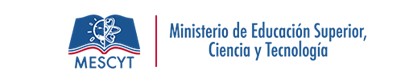 INFORME DE AVANCE DE PROYECTOS QUE ESTAN A CARGO DEL VICEMINISTERIO DE CIENCIA Y TECNOLOGÍAREPÚBLICA DIGITALResumen Principales Actividades Trimestre: Abril – Junio, 2018(Fecha elaboración: 4 de julio de 2018)REPÚBLICA DIGITALPROYECTO UNA COMPUTADORA PARA ESTUDIANTES Y MAESTROS DE EDUCACIÓN SUPERIOR (UNO a UNO)Participación semanal reuniones del Eje de Educación de República Digital.Participación eventual en reuniones Ejecutivas de República Digital.Lanzamiento de la convocatoria de la 2da jornada de 750 beneficiariosInicio de clases y conclusión satisfactoria de la 2da jornada de 750 beneficiarios Lanzamiento de la convocatoria de la 3ra jornada de 750 beneficiariosInicio de clases de la 2ra jornada de 750 beneficiarios Estudio Diagnóstico: Reuniones de seguimiento con representantes de la empresa CompuBusiness, contratada mediante Comparación de Precios, encargada de realizar un Estudio diagnóstico en torno a conocimientos y necesidades de los estudiantes y profesores de carreras de Educación sobre tecnologías de Información y comunicación (TIC) y su uso en procesos de enseñanza. FORMACIÓN Y CAPACITACIÓN DE CAPITAL HUMANO EN DESARROLLO DE SOFTWAREParticipación semanal reuniones del Eje de Educación de República Digital.Participación eventual en reuniones Ejecutivas de República Digital.Firma de convenios entre MESCyT y las IES a participar en la 2da jornada de diplomados (Mayo-Julio) de 700 beneficiariosLanzamiento de las convocatorias de becas:Diplomados de la 2da jornada correspondiente al periodo Mayo-Julio (En clases)Becas Nacionales de niveles Técnico y de Grado (En proceso de depuración)Becas Internacionales de niveles de Postgrados (En proceso de depuración)PORTAL DOMINICANO DE INFORMACIÓN CIENTÍFICA, TECNOLÓGICA Y HUMANÍSTICAElaboración del Perfil Básico del Proyecto para ser incorporado al Sistema Nacional de Inversión Pública (SNIP).CREACIÓN DE LA RED UNIVERSITARIA DE EMPRENDIMIENTO Y PROMOCIÓN DE LA INNOVACIÓNElaboración del Perfil Básico del Proyecto para ser incorporado al Sistema Nacional de Inversión Pública (SNIP).AUTOMATIZACIÓN DE LEGALIZACIONES Y CERTIFICACIONES DE DOCUMENTOS ACADÉMICOS DE LAS IES NACIONALES (LEDA)Se realizó una segunda reunión con las seis (6) IES que servirán de pilotos, con la participación de representantes de la OPTIC. En dicha reunión se estuvo discutiendo el mejor escenario para la interoperabilidad entre las IES y el sistema LEDA. Se propuso evaluar tecnologías Block Chain, Web Services y FTP.Se implementó el Botón de Pago para permitir el pago en línea vía tarjeta de crédito del servicio de Legalización de Documentos Académicos.Se avanzó en el proceso de recepción y escaneo de los documentos académicos recibidos de las IES.Se continúa en los avances del desarrollo de la plataforma.MESCYT-KOICA-KAISTProyecto Desarrollo de Recursos Humanos en Ingenierías a través del Establecimiento del Sistema de Colaboración en I+D+i entre IES y Empresas para Fomentar la Ciencia y la Tecnología en República Dominicana (Proyecto MESCYT-KOICA-KAIST)1-Consultoría para Estrategias de Colaboración Universidad-EmpresaSe corrigieron las encuestas modelos que habían sido remitidas por los coreanos.Se remitió una carta a la Oficina Nacional de Estadística, ONE, para recibir la colaboración de ellos para la realización de dos encuestas dirigidas a las industrias.Se coordinó con Oficina Nacional de Estadística, ONE, realizar reuniones técnicas en la próxima visita del experto coreano que está trabajando con la preparación de las encuestas.Se recibió el informe preliminar de la Consultoría2-Apoyo a Proyecto Pilotos Colaborativo de I+DSe les solicitó a los consorcios que remitieran fotos relacionadas a su proyecto para elaborar en KAIST un brochure en cada carpeta de cada proyecto.Se realizó una revisión de documentos faltantes a los proyectos para que estos puedan completar su documentación.Se elaboró y se remitió el Contrato General para el Financiamiento de Proyectos de Investigación, Desarrollo e Innovación (I+D+i), (CRADA), para ser firmado entre el MESCYT y cada Consorcio.Se recibió una delegación de expertos coreanos y se realizaron visitas técnicas a 8 de los proyectos.Se realizaron reuniones con algunos consorcios que presentaban inconvenientes institucionales, así encontrar medidas para solucionar estos.Se les solicitó a los proyectos que remitieran los flujos de caja correspondiente a sus presupuestos.Se revisó y se firmó el Contrato de Transferencias de Fondos entre el MESCYT y el KAIST.Se recibió el 1er Informe del Plan Nacional para Mejorar la Colaboración Universidad-Industria de la República Dominicana Actual.3-Programa de Capacitación en Corea para Expertos Dominicanos Esta capacitación será realizada en el 2019, a la cual asistirán funcionarios dominicanos, representantes del sector académico y empresarial del país.4-Programa de Becas de Maestría y Doctorado en KAISTSe realizó la evaluación de los candidatos que aplicaron a la beca de estudios.Se realizó el envío de documentación original a KAIST de 4 aplicantes.El KAIST seleccionó 2 candidatos para cursar Maestria y Doctorado en esa entidad, iniciando en septiembre del 2018.Se notificó a los dos candidatos seleccionados para estudiar en KAIST sobre su elección